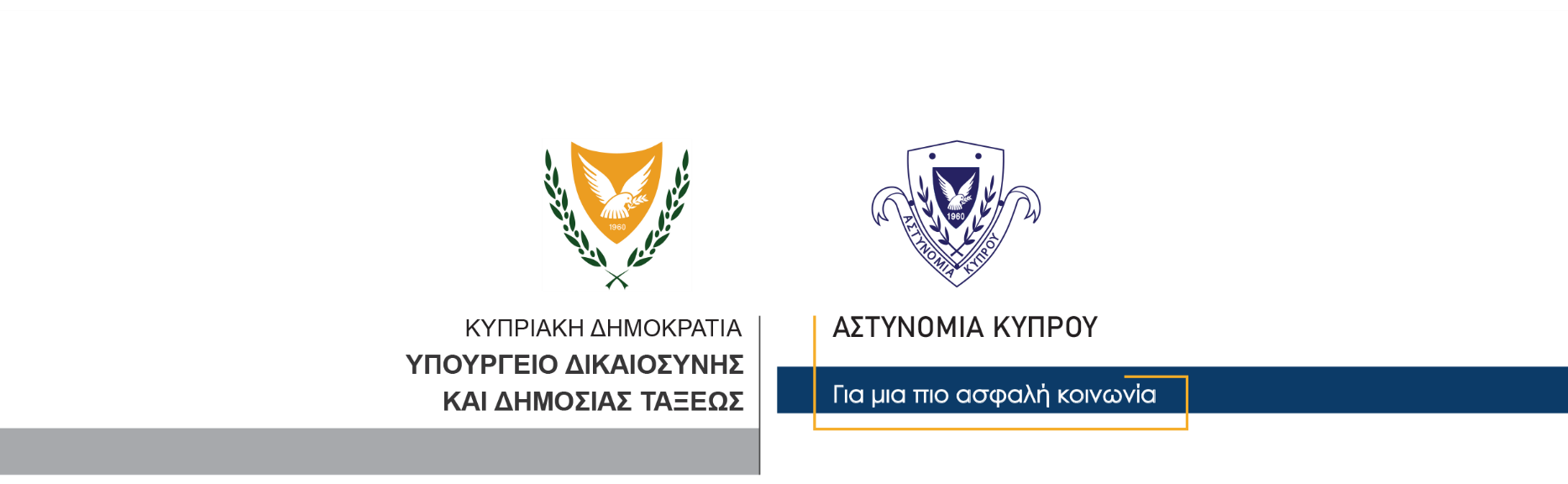 02 Φεβρουαρίου, 2022  Δελτίο Τύπου 4Αναφορικά Αστυνομικού Δελτίο Αρ. 3, ημερομηνίας 01/02/2022 - Παράνομη εξάσκηση Ιατρικού επαγγέλματος, παράνομη κυκλοφορία φαρμακευτικών προϊόντων - Σύλληψη 64χρονουΥπό κράτηση με δικαστικό διάταγμα ο 64χρονος ύποπτοςΥπό κράτηση με δικαστικό διάταγμα διάρκειας οκτώ ημερών, τέθηκε σήμερα άντρας ηλικίας 64 ετών, για σκοπούς διερεύνησης υπόθεσης παράνομης εξάσκησης ιατρικού επαγγέλματος, παράνομης κυκλοφορίας φαρμακευτικών προϊόντων, και άλλων αδικημάτων. Την υπόθεση διερευνά το ΤΑΕ Αρχηγείου.Ο 64χρονος ύποπτος  συνελήφθη χθες με δικαστικό ένταλμα, από μέλη της Αστυνομίας, στο πλαίσιο διερεύνησης πληροφορίας που ανάφερε ότι πρόσωπο φέρεται να ασκούσε το ιατρικό επάγγελμα χωρίς να είναι κάτοχος σχετικής άδειας και να είχε στην κατοχή του φαρμακευτικά προϊόντα, τα οποία φαίνεται να μην έχουν σχετική άδεια κυκλοφορίας στην Κυπριακή Δημοκρατία. Μέλη του ΤΑΕ Αρχηγείου που διενήργησαν χθες έρευνα, βάσει δικαστικού εντάλματος, στην οικία και υποστατικά του 64χρονου, εντόπισαν μεγάλο αριθμό φαρμακευτικών σκευασμάτων και εγγράφων, καθώς επίσης και χρηματικό ποσό. Τα ανευρεθέντα παραλήφθηκαν για να τύχουν περαιτέρω επιστημονικών εξετάσεων.			 						       Κλάδος ΕπικοινωνίαςΥποδιεύθυνση Επικοινωνίας Δημοσίων Σχέσεων & Κοινωνικής Ευθύνης